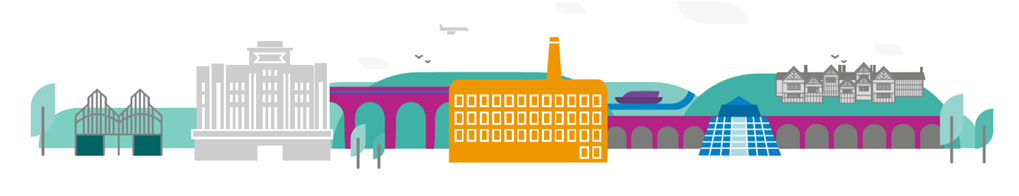 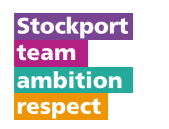 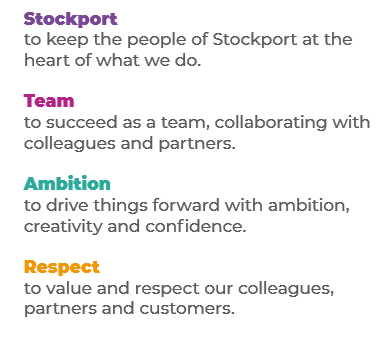 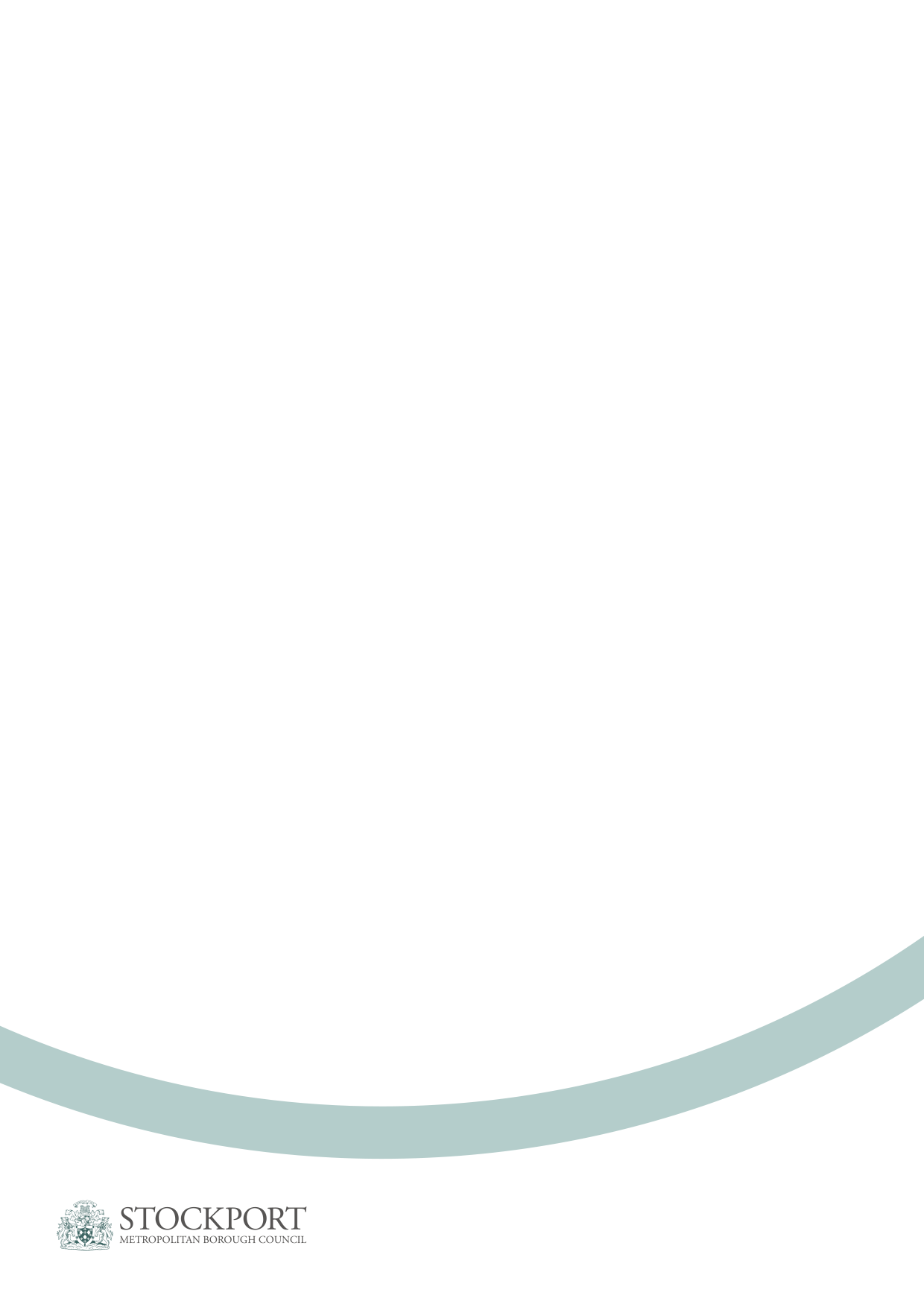 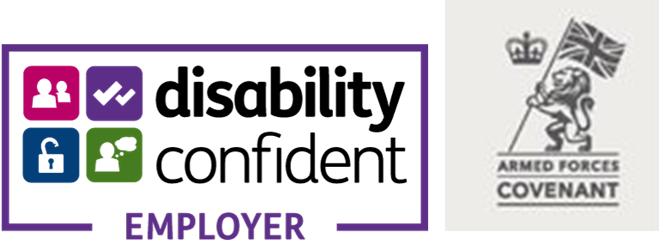 Main Purpose of the JobAs a Specialist Minute Taker you will support the delivery of safeguarding processes for Adults and Children through facilitation and recording of statutory and legal meetings. This role is a key part of the Business Support which supports the delivery of all Council services by providing high quality administration support, working with colleagues to help them transform and deliver their services. Our Business Support Service is structured into the thematic hubs listed below:Applications, Licensing & External Customer Requests – predominately transactional application processing, referrals and fines.Boroughwide – predominately supporting Childrens ServicesImprovement – Improvement of Business Support Processes, recruitment & trainingNeighbourhoods & Satellites – predominately working in Community SitesSafeguarding – predominately supporting Adult ServicesSPEND – ensuring best value for money and processing payments School Admissions – school placements and travelFor more detailed information on each Business Support Hub please refer to the Job Advert Booklet.Key ResponsibilitiesWith some supervision or direction, you will be expected to undertake a range of activities including the following (although please note it is not an exhaustive list):Working in a fast-paced working environment supporting the facilitation and recording of statutory and legal meetings that are highly sensitive in nature and often involving explicit discussions Manage information where a high level of discretion is required Undertake activities applying the knowledge and understanding of work-area policies, procedures and case management systemsGather supporting documentation and submissions, verify and clarify information to be presented in statutory and legal meetings using secure data exchange mechanismsBe responsible for the creation of comprehensive, accurate and complex minutes and supporting documents within strict deadlinesObtain agreement and final sign off authorisation of minutes, action/care plans and further organise additional activity in line with continued legal proceedings in negotiation with the responsible officerComplex and critical diary managementDealing with people with complex needs and dependenciesEnsuring the quality assurance of information recorded on both working documents, final authorised minutes and court documents and case/performance management systemsWork as a team to understanding the implications of changes to legislation, government guidance and local practice and alter working practice accordingly.Our StandardsTo work positively and inclusively with colleagues and customers so that the Council provides a workplace to deliver a service that does not discriminate against people on the grounds of their age, sexuality, religion, belief race, gender or disability.To fulfil personal requirements, where appropriate, with regards to Council policies and procedures, standards of attendance, health, safety and welfare, customer care, emergency, evacuation, security and promotion of the Council’s priorities.The responsibilities set out in the job description, advert and any additional information are intended to provide a flavour of the work you will carry out. It is not possible to include everything you will be asked to undertake, and we expect all colleagues to work flexibly according to business needs and to enhance your own development. Your skills, abilities and training needs will be taken into account and discussed with you when any changes to your role are needed. In line with our flexible approach you may be required to work from home for a proportion of your time or from any of the Council's sites across the borough.About YouPlease use your application to tell us how you meet the points listed below as these are the key skills, experience, technical expertise and qualifications needed to be successful in the role and we’ll use these to decide whether you are shortlisted for interview. Any interview questions or additional assessments such as tests or presentations will also be broadly based on these:Role: CSS Officer – Specialist Minute TakerService Area:Directorate:Salary Grade:Ability to take accurate minutes and experience of transcribing complex meetingsExperience of managing highly sensitive information and ability to apply data protection principles and practices.Effective organisational skills with the ability to work accurately to strict deadlines.Analytical skills with the ability to problem solve and interpret information.Experience of using Microsoft Applications.High level of interpersonal skills dealing with professionals and members of the public.Effective oral and written communication skills.Effective communication skills, working with colleagues to achieve positive outcomes and achieve team objectives.  Experience of working flexibly across teams to support key projects and activities.To work to the Council’s values and behaviours by:Keeping the people of Stockport at the heart of what we doSucceeding as a team, collaborating with colleagues and partnersDriving things forward with ambition, creativity and confidence.Showing value and respect to our colleagues, partners and customers.